Parlementair medewerker van senator Jan DurnezLoes Vandromme Ik kan bewijzen dat het voor een jonge mama wel kan lukken om dingen te realiserenLoes Vandromme begint volgende week maandag aan een nieuwe job als parlementair medewerker van gemeenschapssenator Jan Durnez (CD&V). Ze gaf negen jaar les in het T.I. Immaculata in Ieper.Loes Vandromme (32) is licentiaat pedagogische wetenschappen. Ze gaf tot nu toe psychologie, pedagogiek en gezondheidswetenschappen aan de hoogste klassen in Immaculata. Ze deed ook stagebegeleiding en kwam zo geregeld in contact met kleuterscholen. Sinds ze schepen werd in Poperinge, waar ze onder andere bevoegd is voor jeugd en deeltijds kunstonderwijs, nam ze politiek verlof en gaf ze nog slechts parttime les.Met de nieuwe regering zijn er verschuivingen gebeurd, waardoor Jan Durnez een nieuwe parlementair medewerker zocht die zich op onderwijs wil toeleggen. 'Ik kreeg een mailtje van Jan twee weken vóór de kerstvakantie en moest dus vlug beslissen. Maar ik wil die kans met beide handen grijpen. Tot aan de volgende verkiezingen in juni 2014 word ik gedetacheerd op school. Ik denk dat ik dit te danken heb aan mijn opleiding en mijn enthousiasme om voor de streek iets te betekenen. Ik kan meteen bewijzen dat het voor een jonge mama wel kan lukken om dingen te realiseren. Meteen is ook bewezen dat CD&V wel in jonge vrouwen gelooft', lacht Loes, die moeder is van Lomme (3) en Boris (5 maanden).Hoe ze haar nieuwe werksituatie concreet zal invullen, weet ze nog niet. Vast staat dat ze op donderdag naar Brussel gaat, omdat dan de commissie onderwijs van het Vlaams parlement bijeenkomt. 'Er liggen alvast enkele belangrijke dossiers op de plank, zoals de hervorming van het secundair onderwijs, het decreet op het deeltijds kunstonderwijs en de bepaling van lestijden voor het kleuter- en lager onderwijs. Ik zal dat inhoudelijk opvolgen.'Loes zal haar parlementaire job combineren met haar mandaat als schepen in Poperinge. In die functie en vanuit haar job in Immaculata heeft ze heel wat voeling met het onderwijs. 'Poperinge is ook een echte onderwijsstad met een gevarieerd aanbod aan opleidingen. De materie ligt me nauw aan het hart. Ik ken bij voorbeeld het belang van een dorpsschool voor dorpen als Krombeke, Reningelst of Abele. Ik wil ervoor helpen zorgen dat het platteland niet uit de boot valt.' 2012 wordt voor Loes een jaar waarin ze de vertrouwde paden verlaat en een nieuwe uitdaging met beide handen grijpt.© 2012 CorelioArtikelinformatie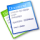 Datum publicatie: 10 januari 2012Bron: Het NieuwsbladEditie: Oostende-WesthoekPagina: 22Aantal woorden: 426Auteur: Piet Lesage